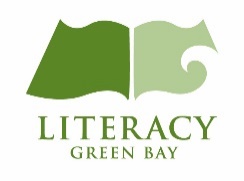 Literacy Green Bay Celebrates it’s7th Annual Award and Appreciation BreakfastatThe Legends Club at Lambeau Field1265 Lombardi Avenue Green Bay, WI  54304 Wednesday, June 10, 2020Check-in 7:00 am; Program and Awards begins at 7:30 am and will end by 9:00 am We welcome you to nominate an outstanding adult learner or volunteer to be honored for their commitment, perseverance and achievements at Literacy Green Bay’s 7th Award & Appreciation Breakfast. At this breakfast, we present several awards to our supporters and volunteers in the presence of our invited guests.  These awards include extraordinary learners and volunteers, representing each of our programs:Adult Tutoring, English Language classes, Children First Family Literacy, and Volunteering To submit a nomination, review the award categories listed below and write a detailed description of why this person is deserving of an award. Please submit your nominations no later than April 24, 2020 to: Literacy Green Bay, Inc.Attn:  Breakfast Nominations424 S. Monroe Ave.Green Bay, WI 54301Or by email to:  rhallet@literacygreenbay.orgPlease nominate someone who will be able to attend the award ceremony. Each winner will be presented the award by a company sponsor during the Breakfast.  Each winner will receive two complimentary guest tickets to the breakfast and $100 gift card courtesy of the company sponsor.  Winners are notified by mid-May. The Outstanding Adult Learner of the Year Award honors an adult learner within our Tutoring Program in recognition of significant achievements as a result of increased literacy.  Learners may be nominated by their tutors, their families or program staff.The Outstanding English Language Learner of the Year Award recognizes the achievements made by an English Language learner who is currently enrolled in, or who previously participated in our ELL classes.  Learners may be nominated by their instructors, their families or program staff.The Outstanding Children First Family Literacy Graduate Award honors as GED graduate from the Children First Family Literacy program who has transitioned into post-secondary schooling, obtained better employment or has demonstrated leadership as a positive role model for fellow classmates. Learners may be nominated by their instructors, their families or program staff.  The Volunteer of the Year Award honors an individual who demonstrates a commitment to the serving Literacy Green Bay and our learners, has accumulated over 50 volunteer hours and demonstrates leadership skills.  Tutors may be nominated by a learner, their families or program staff.Literacy Green Bay Award Nomination FormNominee’s Name:  _____________________________________________________________________Address: ___________________________________________City______________ST_____ZIP_______Telephone: _____________________________email:_________________________________________For which award are you nominating this person?  Refer to descriptions:_______   Outstanding Adult Learner of the Year_______   Outstanding English Language Learner of the Year_______   Outstanding Children First Family Literacy Graduate_______    Volunteer of the YearNominator’s Name:  ___________________________________________________________________Address: ___________________________________________City______________ST_____ZIP_______Telephone:_____________________________email:_________________________________________How long has nominee been involved in Literacy Green Bay programming? _______________________How long have you known the nominee? ______________ Your relationship? _____________________ Can the nominee attend the award ceremony?    ____Yes        ___ NoWill you attend the award breakfast with the nominee?  _____Yes   _____ NoPlease write an essay about your nominee, addressing the below questions.  You may include the nominee’s comments, recommendations from other sources, or pictures of the nominee.   Limit essay to 1000 words.   Attach essay to the nomination form. What makes this nominee an outstanding student or volunteer? What are the nominee’s achievements as a result of participating in Literacy Green Bay programming?What are the nominee’s future plans? For an Adult Learner:  	Did the nominee overcome unusual challenges? Please describe.	Provide an example of the nominee’s commitment to improving his/her own literacy or language skills.For a Volunteer: 	What prompted the nominee to become involved with Literacy Green Bay?	Provide an example of the nominee’s service to Literacy Green Bay and its families.